Załącznik nr  2  do umowy Nr ……….                                     Suchedniów, ……………………………………….…………………………………………….………………….      (imię i nazwisko)…………………………………………….………………….OŚWIADCZENIEOświadczam, iż jestem/ nie jestem* zatrudniony w instytucji uczestniczącej w realizacji  Programów Operacyjnych na podstawie stosunku pracy.Jednocześnie oświadczam, iż przyjęłam/przyjąłem* do wiadomości, iż zgodnie                                    z Podrozdziałem 6.15.6 Wytycznych w zakresie kwalifikowalności wydatków w ramach Europejskiego Funduszu Rozwoju Regionalnego, Europejskiego Funduszu Społecznego oraz Funduszu Spójności na lata 2014-2020 z dnia 19 lipca 2017 r.,  w sytuacji zaistnienia konfliktu interesów lub podwójnego finansowania,   wynagrodzenie za ten okres uznane będzie 
za  niekwalifikowalne.Mając na uwadze powyższe zobowiązuję się w sytuacji zatrudnienia w instytucji uczestniczącej do dostarczenia do 7 dni od podpisania umowy, niezbędnej dokumentacji potwierdzającej, iż nie zachodzi konflikt interesów lub podwójne finansowanie.																															……………………………………									podpis* Niepotrzebne skreślić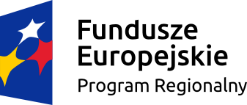 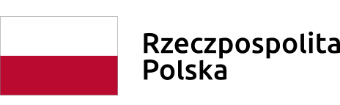 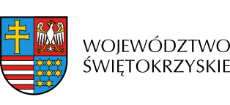 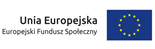 